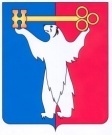 АДМИНИСТРАЦИЯ ГОРОДА НОРИЛЬСКАКРАСНОЯРСКОГО КРАЯРАСПОРЯЖЕНИЕ07.06.2024	 г. Норильск	      № 4226О внесении изменений в распоряжение Администрации города Норильска от 06.06.2024 № 4215В связи с изменениями в метеорологическом прогнозе погоды,В пункте 1 распоряжения Администрации города Норильска от 06.06.2024 № 4215 «Об окончании отопительного периода 2023-2024 годов» изменить дату завершения отопительного периода на 13.06.2024.Опубликовать настоящее распоряжение в газете «Заполярная правда» и разместить его на официальном сайте муниципального образования город Норильск.Заместитель Главы города Норильскапо городскому хозяйству                              			         А.А. Добровольский